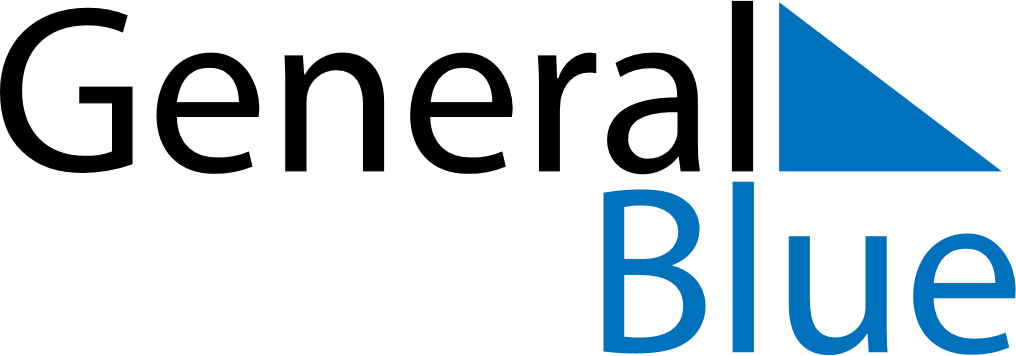 March 2027March 2027March 2027MadagascarMadagascarSundayMondayTuesdayWednesdayThursdayFridaySaturday12345678910111213International Women’s DayEnd of Ramadan (Eid al-Fitr)141516171819202122232425262728293031Easter SundayMartyrs’ Day
Easter Monday